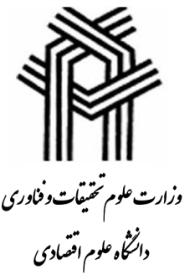 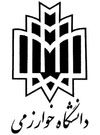                                               دانشکده مدیریت 	فرم پیشنهاد موضوع  پایان‌نامهمقطع کارشناسی ارشد 1مشخصات دانشجونام و نام خانوادگی :  نام و نام خانوادگی :  نام و نام خانوادگی :  رشته تحصیلی : شماره دانشجویی  :  2عنوان تحقیق: باتأکید برگرایش/ میان رشته ای:3 بیان مسأله تحقیق (در یک پاراگراف):4استاد راهنما و مشاوران پیشنهادیاستاد راهنما و مشاوران پیشنهادیاستاد راهنما و مشاوران پیشنهادیتأییدیه اعضای گروه:تأییدیه اعضای گروه:تأییدیه اعضای گروه:تأییدیه اعضای گروه:تأییدیه اعضای گروه:تأییدیه اعضای گروه:تأییدیه اعضای گروه:تأییدیه اعضای گروه:ردیفردیفنام و نام خانوادگیامضاءامضاءردیفنام و نام خانوادگیامضاء